Открытое региональное  групповое коррекционно-развивающее занятие «Морское путешествие»в рамках II Межрегиональнойнаучно-практической конференции«Инклюзивное образование: эффективные практики обучениялиц с ограниченными возможностями здоровья»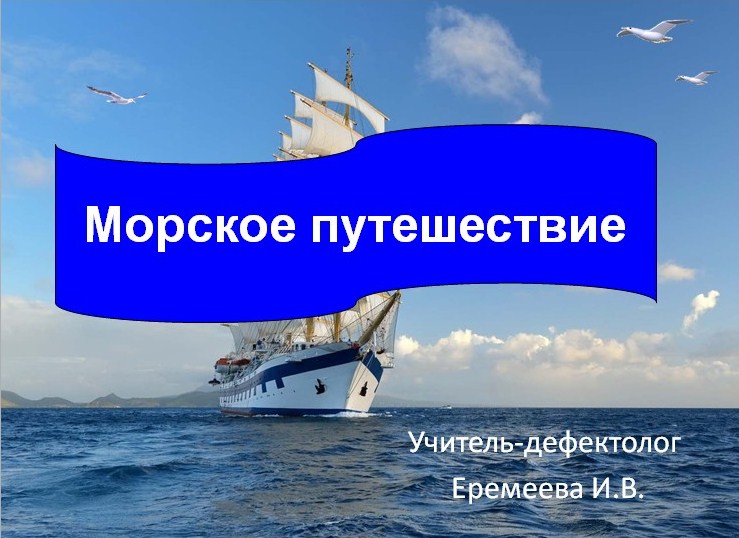 Дата проведения: 17.12.2020 Автор: Еремеева Инна Владимировна.Адресат: Обучающиеся 1 класса с умственной отсталостью (интеллектуальными нарушениями), вариант 1.Направление коррекционной работы: Развитие мелкой моторики и графо-моторных навыков.Тема занятия: Морское путешествие.Цели занятия: Развитие точности и произвольных движений мелкой моторики кистей рук.Задачи:Обогащать представления об окружающем мире (морская тематика).Развивать полное, осознанное восприятие и внимание.Воспитывать любовь к природе, развивать наблюдательность.Оборудование и материалы: презентация «Морское путешествие», экран, ПК, ореха, сухой бассейн для рук, влажные салфетки.Демонстрационные материалы: Предметные картинки «Морские обитатели».Раздаточные материалы: прищепки, шаблоны с морскими обитателями, морские ракушки, пунктирное изображение кораблей, разноцветные прищепки, пластилин, стеки, детали аппликации «Корабль», клей, картинки для раскрашивания «Рыбки».Ход занятияСлайд 1 Организационная  часть.Проверка готовности к проведению занятия.Ритуал приветствия. Упражнение «Солнышко»Утором солнышко встаёт,И поклон вам всем свой шлёт,Всех старается согреть,Приласкать и пожалеть.Всем даёт оно доброМы должны сберечь его.Обнимитесь – мы лучи,Улыбнитесь поскорей, чтобы стало всем светлей.Слайд 2Самомассаж (элементы)- Вы готовы, глазки?
- Да! (поглаживание век)
- Вы готовы, ушки?
- Да! (поглаживание ушей)
- Вы готовы, ручки?
- Да! (поглаживание кистей рук)
- Вы готовы, ножки?
- Да! (поглаживание ног)
- Вы готовы? (развести руки в стороны)
- Да! (обнять себя руками)- Начинается игра!II. Основная часть.Слайд 3- Ребята, как называют людей, которые любят  путешествовать? (Путешественники.)- Дети, вы хотели бы стать путешественниками? - Сегодня мы с вами отправимся в воображаемое путешествие, а вот куда, вы узнаете, когда выполните моё задание. Но сначала, подготовим пальчики.1. Разминка пальцев рук и ладоней.Слайд 4Пальчиковая игра «Как живешь?»- Как живешь?
- Вот так! (большие пальцы вперед)
- Как плывешь?
- Вот так! (имитация плавания)
- Как бежишь?
- Вот так! (указательные и средние пальцы «бегут»)
- Вдаль глядишь?
- Вот так! («бинокль»)
- Ждешь обед?
- Вот так! (Подпереть щеку кулачком)
- Машешь вслед?
- Вот так! (помахать кистью руки)
- Утром спишь?
- Вот так! (обе руки под щеку)
- А шалишь?
- Вот так! (хлопнуть по надутым щекам)Пальчиковые упражнения«Орех»- Я катаю свой орех, чтобы стал круглее всех. «Крутись карандаш»- Карандаш в руках катаю между пальчиков верчу, непременно каждый пальчик быть послушным научу.Слайд 52. Работа с пастилином.- Мы отправляемся в увлекательное путешествие, во время которого нашим рукам придется потрудиться. Куда же мы отправимся? Нам подскажут карточки с буквами.- Очистите стеками пластилин с карточки.Дети стеками счищают слой пластилина, под которым написаны буквы.3. Сообщение темы занятия.- Какие буквы у вас оказались? (Буквы М, О, Р, Е.)- В нем соленая вода, ходят по нему суда.  Летом взрослые и дети ездят отдыхать туда.Слайд 6- Что это? Составьте слово отгадку из наших букв.- Составьте слово-отгадку из букв. Дети составляют слово «море».- Представим, что мы путешественники и отправимся в далекий путь по морю.4. Актуализация знаний.- На чем можно путешествовать по воде? (На лодке, на катере, на яхте, на катамаране, на корабле…)- Для любого морского путешествия нужно судно. Мы с вами отправимся в далёкое путешествие на корабликах. Слайд 75. Обводка по пунктирам/точкам.- Обведите изображение корабля по пунктирным линиям.- Каждый будет плыть, и управлять своим корабликом, каждый будет капитаном.Самостоятельная работа обучающихся.- Ребята, у каждого корабля должно быть имя. Как же вы назовёте свои корабли. Но называя свой корабль, вы должны помнить главное – как корабль назовёшь, так на нём и поплывёшь. (Варианты:   «Отважный», «Смелый», «Геркулес», «Победа», «Богатырь» и др.)- Все капитаны придумали названия для своих кораблей, можно отправляться в путь!Слайд 86. Работа с прищепками.- Каких морских обитателей вы сможете назвать?- Назовите морских обитателей. (Краб, медуза, рыба, осьминог.)- Посмотрите внимательно, морские жители попали в шторм, и у них есть повреждения, давай их полечим. (У рыбки нет плавников, а у остальных – щупальцев.)- У нас есть разноцветные прищепки, давайте поможем морским обитателям и дополним необходимыми деталями из прищепок. Прищепки подбираем по цвету обитателя).Слайд 97. Аппликация «Корабль».- Пока мы с вами работали, поднялся шторм на море и кораблики наши куда-то унес, но оставил нам части другого корабля, чтобы нам отправиться в путешествие дальше, необходимо собрать судно из частей.- Что нам понадобиться (Клей.)- Вспомните правила работы с клеем.Правила техники безопасности при работе с клеем:Перед работой клей должен быть плотно закрытым.Во время работы клеем пользоваться осторожно, избегая попадания его в глаза,  если  же такое случилось, нужно промыть глаза. Клей наносить тонким слоем и размазывать кисточкой. После работы клей плотно закрыть, а руки вымыть.Обучающие выполняют аппликацию «Корабль».Слайд 10- Теперь мы можем отправлять в путь дальше.Слайд 11ФизминуткаДети выполняют танцевальные движения под музыку «Море волнуется раз».Слайд 128. Работа с сухим бассейном для рук.- Отыщите в сухом бассейне все ракушки и опустите их на дно морское (прикрепить на доску).Слайд 139. Украсить рыбку.- А сейчас, посмотрите, кто это? (Это морские рыбки.)- Морской царь, Нептун, просит нас украсить их, чтобы они превратились в красивых и, может быть даже, в волшебных рыбок.- Что нам для этого понадобится? (Фломастеры, карандаши, восковые мелки, пластилин.)- Повторим правила работы с пластилином:Работать пластилином на клеенке.Руки вытирать тряпочкой.Стеком пользоваться осторожно.Следить, чтобы пластилин не падал на пол.Не брать пластилин в рот, не касаться грязными руками лица, глаз, одежды, использовать его только по назначению.После работы вымыть руки, убрать свое рабочее место.Слайд 14- Давайте опустим рыбок в море (Дети приклеивают рыбок на доску.)- Замечательные рыбки у нас получились!III. Заключительная частьРефлексия.- Я хочу показать вам волшебные очки. Тот, кто их наденет, увидит только хорошее в других, и даже то хорошее, что человек иногда прячет от всех. Вот я сейчас примерю эти очки... Ой, какие вы все красивые, веселые, умные! Подходя к каждому ребенку, дефектолог называет всё то, в чём успешен был ребёнок сегодня на занятии.